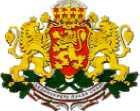 ФОТОГРАФИЯЗаявление на получение болгарской визы/ бесплатная форма /Фамилия (х)Фамилия по рождению (прежняя фамилия(и)  имя(имена))  (х)Имя (х)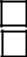 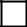 Для несовершеннолетних: фамилия, имя, адрес (если отличается от адреса кандидата) и гражданство лица, осуществляющего права родителя / опекунаНациональный идентификационный номер, если имеетсяВид документа для заграничной поездки: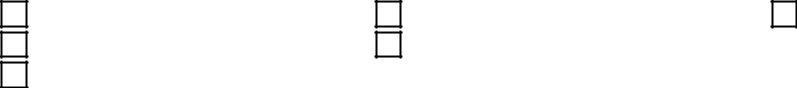 Пребывание в государстве, отличном от государства нынешнего гражданства19. Актуальная профессия20. Работодатель - адрес и телефон Работодателя.Для студентов - наименование и адрес учебного заведенияОснование(я) для поездки: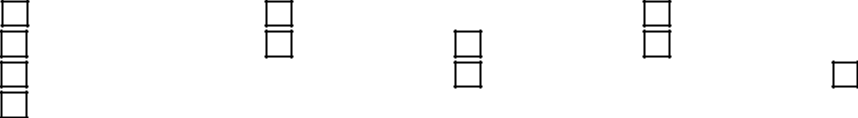 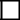 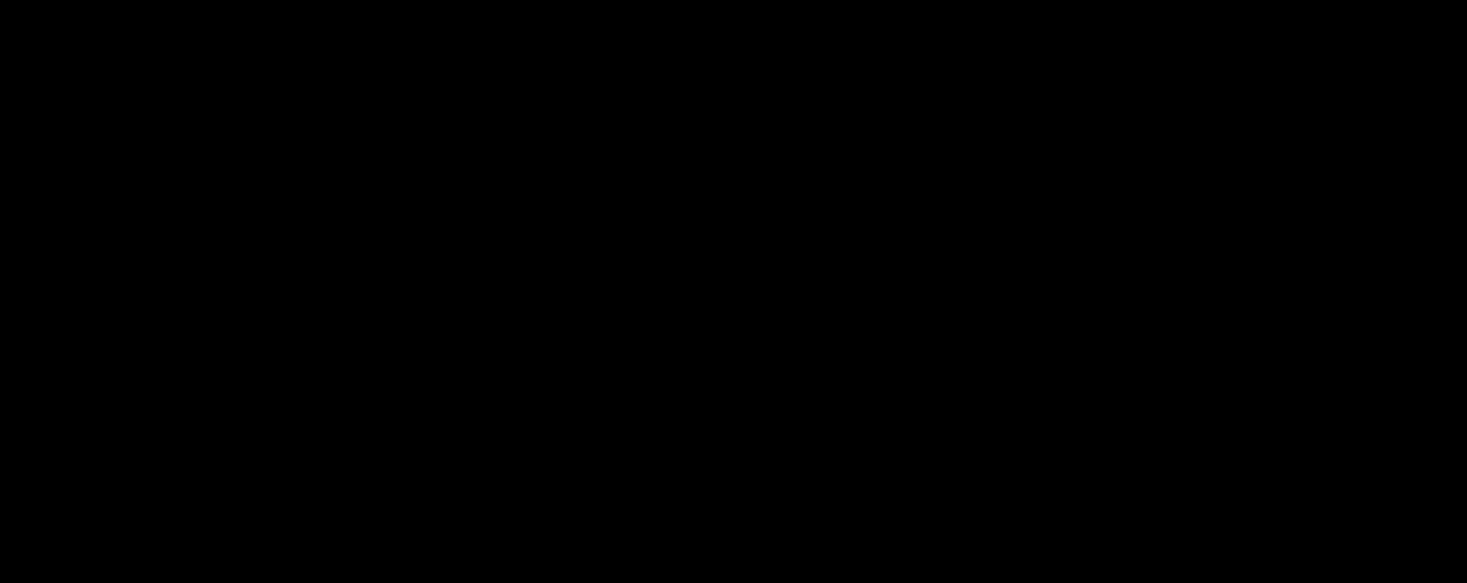 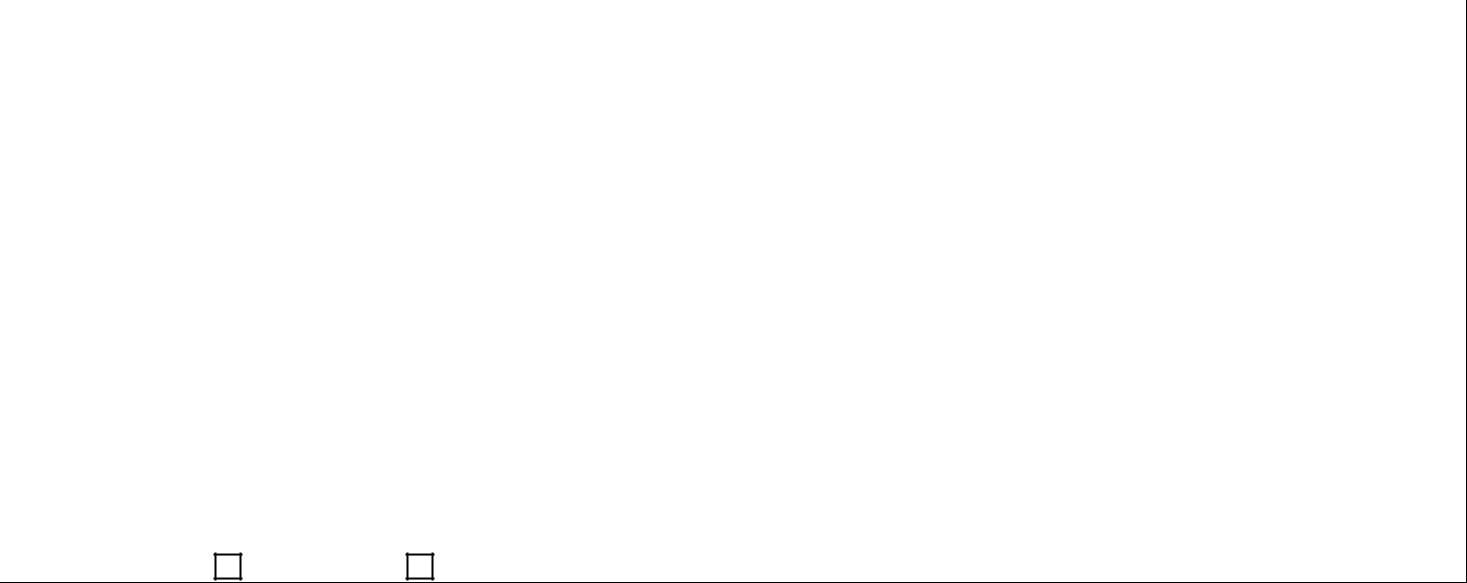 ЗАПОЛНЯЕТСЯ ОРГАНОМ, ВЫДАЮЩИМ ВИЗУДата  заявки:Номер заявления:Место подачи заявления: Посольство / Консульство  Визовый центр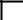 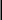 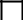 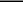 Посторонний исполнитель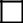  Торговый посредник  Граница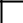 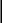 Имя:ДругоеЗаявление обработано:Подтверждающие документы:ДействительныйпаспортФинансовыесредстваПриглашение Средства на транспорт  Полис медицинской страховкиДругие:Поля, отмеченные *, не заполняются членами семей граждан ЕС или ЕЭС или Швейцарии: супруг(а), ребенок или родственник по восходящей линии, иждивенец приглашающего лица, при реализации права на свободное передвижение. Члены семьи гражданина ЕС или ЕЭС или Швейцарии предоставляют документ, подтверждающий родство, и заполняют поля 34 и 35.(х) Поля 1-3 заполняются данными по документу о заграничных поездках.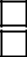 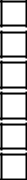 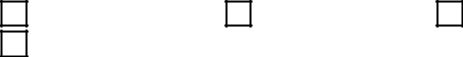 Поля, отмеченные *, не заполняются членами семей граждан ЕС или ЕЭС или Швейцарии: супруг(а), ребенок или родственник по восходящей линии, иждивенец приглашающего лица, при реализации права на свободное передвижение. Члены семьи гражданина ЕС или ЕЭС или Швейцарии предоставляют документ, подтверждающий родство, и заполняют поля 34 и 35.(х) Поля 1-3 заполняются данными по документу о заграничных поездках.Мне известно, что визовый сбор не подлежит возврату в случае отказа в выдаче визы.Применимо при подаче заявления на визу для многократных въездов (см. поле № 24);Мне известно, что я должен обладать подходящей страховкой для поездок за границу во время первого пребывания и во время последующих посещений территории стран-членов.Мне известно и я ознакомлен/а, что: сбор данных, указанных в данном заявлении на выдачу визы, использование моей фотографии и, если необходимо, снятие отпечатков пальцев являются обязательными для рассмотрения заявления для выдачи визы и все мои личные данные, указанные в заявлении на выдачу визы, как и моя фотография и отпечатки пальцев, будут переданы в компетентные органы государств-членов и будут обработаны с целью принятия решения по запросу на получение визы.Вышеперечисленные данные, равно как и данные относительно принятия решения по моему заявлению на выдачу визы, или решение об аннуляции, отмене или продлении срока действия уже выданной визы будут занесены и сохранены в Визовую информационную систему (ВИС) на период не более пяти лет, в течение которого к данным будут иметь доступ визовые органы и компетентные органы для осуществления проверок виз на внешних границах стран-членов и на их территории, миграционные службы и службы по предоставлению убежища в странах-членах, чтобы осуществлялись проверки по выполнению условий законного въезда и пребывания на территории стран-членов, с целью идентификации лиц, не отвечающих или уже не отвечающих этим условиям, для рассмотрения заявления с требованием предоставления убежища и для определения ответственности за такое рассмотрение. На определенных условиях данные будут в распоряжении определенных органов стран-членов и Европола с целью предотвращения, раскрытия и расследования террористических действий и других тяжких преступлений. Компетентным органом, отвечающим за обработку данных, является Министерство иностранных дел Болгарии.Мне также известно, что я имею право быть осведомленным в каждой стране-члене о данных, касающихся меня, введенных в ВИС, и о стране-члене, отправившей данные, и востребовать касающиеся меня данные, которые неточные, чтобы они были исправлены, а незаконно обработанные данные, касающиеся меня - уничтожены. По моему настоянию орган, рассматривающий мое заявление на выдачу визы, будет меня информировать о способе, по которому я смогу применить свое право на проверку своих личных данных, чтобы они были изменены или уничтожены, в том числе и о соответствующих мерах для защиты в судебном порядке в соответствии с национальным законодательством заинтересованного государства. Национальный орган надзора (Комиссия по защите личных данных) будет содействовать мне и подсказывать, как реализовать эти мои права.заявляю, что предоставленные мною сведения достоверные и полные. Мне известно, что в случае предоставления мною недостоверной информации это может стать причиной отклонения запроса о выдаче визы или аннуляции выданной визы, а также возможно привлечение к уголовной ответственности в соответствии с законодательством государства-члена, которое рассматривает мое заявление на выдачу визы.обязуюсь покинуть территорию государства-члена до окончания срока действия визы, если таковая будетвыдана. Я осведомлен/а, что наличие визы является лишь одним из предварительных требований, предусмотренных для въезда на европейскую территорию государств-членов. Сам факт выдачи визы не означает, что я имею право на компенсацию, если не отвечаю требованиям ст. 5, часть 1 Регламента (ЕО) №562/2006 (Кодекс шенгенских границ), и по этой причине мне могут отказать во въезде. Предварительные требования для въезда будут вновь проверены на европейской территории государств-членов.4. Дата рождения5.Место рождения7. Настоящее гражданство7. Настоящее гражданство(день - месяц - год)6.Государство рожденияГражданство по рождению,Гражданство по рождению,если отличаетсяесли отличается8. Пол9. Семейное положение9. Семейное положениеНеженат / Не замужемНеженат / Не замужемМужчинаЖенат / ЗамужемРазведенный / РазведеннаяЖенщинаЖиву отдельноВдовец / ВдоваДругое (указать):Обычный паспортДипломатический паспортДипломатический паспортСлужебный  паспортОфициальный паспортСпециальный паспортСпециальный паспортДругой документ для заграничной поездки (указать)Другой документ для заграничной поездки (указать)Другой документ для заграничной поездки (указать)13. Номер документа для14. Дата выдачи15. Срок действия до16. Выданный (кем)заграничной поездки17. Домашний адрес и электронный адрес кандидата17. Домашний адрес и электронный адрес кандидата17. Домашний адрес и электронный адрес кандидатаНомер телефона(ЛИЦА, ЗАПРАШИВАЮЩЕГО ВИЗУ)(ЛИЦА, ЗАПРАШИВАЮЩЕГО ВИЗУ)НетДаРазрешение на пребывание или аналогичный документРазрешение на пребывание или аналогичный документномер, срок действияТуризмСлужебная поездкаСлужебная поездкаПосещение родственников или друзейПосещение родственников или друзейКультураСпортОбучениеОбучениеОфициальное посещениеОфициальное посещениеМедицинские причиныМедицинские причиныТранзитный проездТранзитный проездТранзитный проездАэропортный транзитДругое (уточнить):Другое (уточнить):22. Государство-член, являющееся целью поездки22. Государство-член, являющееся целью поездки22. Государство-член, являющееся целью поездки23. Государство-член первого въезда23. Государство-член первого въезда23. Государство-член первого въезда24. Число запрашиваемых въездов24. Число запрашиваемых въездов25. Продолжительность планируемого25. Продолжительность планируемого25. Продолжительность планируемогопребывания или транзитного проездапребывания или транзитного проездапребывания или транзитного проездаОднократноДвукратноМногократно(Указать число дней)(Указать число дней)26. Шенгенские визы, выданные за последние три года26. Шенгенские визы, выданные за последние три года26. Шенгенские визы, выданные за последние три года26. Шенгенские визы, выданные за последние три года26. Шенгенские визы, выданные за последние три года26. Шенгенские визы, выданные за последние три года26. Шенгенские визы, выданные за последние три года26. Шенгенские визы, выданные за последние три года26. Шенгенские визы, выданные за последние три года26. Шенгенские визы, выданные за последние три годаНетДаДата(ы) их действия:Дата(ы) их действия:Дата(ы) их действия:спопопопопоДата(ы) их действия:Дата(ы) их действия:Дата(ы) их действия:спопопопопо27. Предыдущее снятие отпечатков пальцев с целью подачи заявки на шенгенскую визу27. Предыдущее снятие отпечатков пальцев с целью подачи заявки на шенгенскую визу27. Предыдущее снятие отпечатков пальцев с целью подачи заявки на шенгенскую визу27. Предыдущее снятие отпечатков пальцев с целью подачи заявки на шенгенскую визу27. Предыдущее снятие отпечатков пальцев с целью подачи заявки на шенгенскую визу27. Предыдущее снятие отпечатков пальцев с целью подачи заявки на шенгенскую визу27. Предыдущее снятие отпечатков пальцев с целью подачи заявки на шенгенскую визу27. Предыдущее снятие отпечатков пальцев с целью подачи заявки на шенгенскую визу27. Предыдущее снятие отпечатков пальцев с целью подачи заявки на шенгенскую визу27. Предыдущее снятие отпечатков пальцев с целью подачи заявки на шенгенскую визу27. Предыдущее снятие отпечатков пальцев с целью подачи заявки на шенгенскую визу27. Предыдущее снятие отпечатков пальцев с целью подачи заявки на шенгенскую визуНетДаДата снятия, если известнаДата снятия, если известнаДата снятия, если известна28. Разрешение на въезд в государство, являющееся целью поездки, если применяется28. Разрешение на въезд в государство, являющееся целью поездки, если применяется28. Разрешение на въезд в государство, являющееся целью поездки, если применяется28. Разрешение на въезд в государство, являющееся целью поездки, если применяется28. Разрешение на въезд в государство, являющееся целью поездки, если применяется28. Разрешение на въезд в государство, являющееся целью поездки, если применяется28. Разрешение на въезд в государство, являющееся целью поездки, если применяется28. Разрешение на въезд в государство, являющееся целью поездки, если применяется28. Разрешение на въезд в государство, являющееся целью поездки, если применяется28. Разрешение на въезд в государство, являющееся целью поездки, если применяется28. Разрешение на въезд в государство, являющееся целью поездки, если применяется28. Разрешение на въезд в государство, являющееся целью поездки, если применяетсяВыдано (кем)Выдано (кем)Срок действия сСрок действия сСрок действия сСрок действия сСрок действия спопо29. Планируемая дата въезда в Республику Болгария29. Планируемая дата въезда в Республику Болгария29. Планируемая дата въезда в Республику Болгария29. Планируемая дата въезда в Республику Болгария29. Планируемая дата въезда в Республику Болгария30.  Планируемая дата выезда из Республики Болгария30.  Планируемая дата выезда из Республики Болгария30.  Планируемая дата выезда из Республики Болгария30.  Планируемая дата выезда из Республики Болгария* 31. Фамилия и имя приглашающего лица в Республике Болгария . Если нет такого(ких) - наименование* 31. Фамилия и имя приглашающего лица в Республике Болгария . Если нет такого(ких) - наименование* 31. Фамилия и имя приглашающего лица в Республике Болгария . Если нет такого(ких) - наименование* 31. Фамилия и имя приглашающего лица в Республике Болгария . Если нет такого(ких) - наименование* 31. Фамилия и имя приглашающего лица в Республике Болгария . Если нет такого(ких) - наименование* 31. Фамилия и имя приглашающего лица в Республике Болгария . Если нет такого(ких) - наименование* 31. Фамилия и имя приглашающего лица в Республике Болгария . Если нет такого(ких) - наименование* 31. Фамилия и имя приглашающего лица в Республике Болгария . Если нет такого(ких) - наименование* 31. Фамилия и имя приглашающего лица в Республике Болгария . Если нет такого(ких) - наименование* 31. Фамилия и имя приглашающего лица в Республике Болгария . Если нет такого(ких) - наименование* 31. Фамилия и имя приглашающего лица в Республике Болгария . Если нет такого(ких) - наименование* 31. Фамилия и имя приглашающего лица в Республике Болгария . Если нет такого(ких) - наименование* 31. Фамилия и имя приглашающего лица в Республике Болгария . Если нет такого(ких) - наименованиегостиниц/ы или временный адрес(а) в Республике Болгариягостиниц/ы или временный адрес(а) в Республике Болгариягостиниц/ы или временный адрес(а) в Республике Болгариягостиниц/ы или временный адрес(а) в Республике Болгариягостиниц/ы или временный адрес(а) в Республике Болгариягостиниц/ы или временный адрес(а) в Республике Болгариягостиниц/ы или временный адрес(а) в Республике Болгариягостиниц/ы или временный адрес(а) в Республике Болгариягостиниц/ы или временный адрес(а) в Республике Болгариягостиниц/ы или временный адрес(а) в Республике БолгарияАдрес и электронный адрес приглашающих (его) лиц(а), гостиниц(ы), временныйАдрес и электронный адрес приглашающих (его) лиц(а), гостиниц(ы), временныйАдрес и электронный адрес приглашающих (его) лиц(а), гостиниц(ы), временныйАдрес и электронный адрес приглашающих (его) лиц(а), гостиниц(ы), временныйАдрес и электронный адрес приглашающих (его) лиц(а), гостиниц(ы), временныйАдрес и электронный адрес приглашающих (его) лиц(а), гостиниц(ы), временныйАдрес и электронный адрес приглашающих (его) лиц(а), гостиниц(ы), временныйАдрес и электронный адрес приглашающих (его) лиц(а), гостиниц(ы), временныйАдрес и электронный адрес приглашающих (его) лиц(а), гостиниц(ы), временныйАдрес и электронный адрес приглашающих (его) лиц(а), гостиниц(ы), временныйАдрес и электронный адрес приглашающих (его) лиц(а), гостиниц(ы), временныйАдрес и электронный адрес приглашающих (его) лиц(а), гостиниц(ы), временныйТелефон и факсадрес(а)* 32. Наименование и адрес приглашающего(щих) обществ(а)/организаций* 32. Наименование и адрес приглашающего(щих) обществ(а)/организаций* 32. Наименование и адрес приглашающего(щих) обществ(а)/организаций* 32. Наименование и адрес приглашающего(щих) обществ(а)/организаций* 32. Наименование и адрес приглашающего(щих) обществ(а)/организаций* 32. Наименование и адрес приглашающего(щих) обществ(а)/организаций* 32. Наименование и адрес приглашающего(щих) обществ(а)/организаций* 32. Наименование и адрес приглашающего(щих) обществ(а)/организаций* 32. Наименование и адрес приглашающего(щих) обществ(а)/организаций* 32. Наименование и адрес приглашающего(щих) обществ(а)/организаций* 32. Наименование и адрес приглашающего(щих) обществ(а)/организаций* 32. Наименование и адрес приглашающего(щих) обществ(а)/организацийТелефон и факсФамилия, имя, телефон, факс и электронный адрес контактного лица в обществе/организацииФамилия, имя, телефон, факс и электронный адрес контактного лица в обществе/организацииФамилия, имя, телефон, факс и электронный адрес контактного лица в обществе/организацииФамилия, имя, телефон, факс и электронный адрес контактного лица в обществе/организацииФамилия, имя, телефон, факс и электронный адрес контактного лица в обществе/организацииФамилия, имя, телефон, факс и электронный адрес контактного лица в обществе/организацииФамилия, имя, телефон, факс и электронный адрес контактного лица в обществе/организацииФамилия, имя, телефон, факс и электронный адрес контактного лица в обществе/организацииФамилия, имя, телефон, факс и электронный адрес контактного лица в обществе/организацииФамилия, имя, телефон, факс и электронный адрес контактного лица в обществе/организацииФамилия, имя, телефон, факс и электронный адрес контактного лица в обществе/организацииФамилия, имя, телефон, факс и электронный адрес контактного лица в обществе/организацииФамилия, имя, телефон, факс и электронный адрес контактного лица в обществе/организации* 33. Расходы на поездку и содержание во время пребывания обеспечивает:* 33. Расходы на поездку и содержание во время пребывания обеспечивает:* 33. Расходы на поездку и содержание во время пребывания обеспечивает:* 33. Расходы на поездку и содержание во время пребывания обеспечивает:* 33. Расходы на поездку и содержание во время пребывания обеспечивает:* 33. Расходы на поездку и содержание во время пребывания обеспечивает:* 33. Расходы на поездку и содержание во время пребывания обеспечивает:* 33. Расходы на поездку и содержание во время пребывания обеспечивает:* 33. Расходы на поездку и содержание во время пребывания обеспечивает:* 33. Расходы на поездку и содержание во время пребывания обеспечивает:* 33. Расходы на поездку и содержание во время пребывания обеспечивает:* 33. Расходы на поездку и содержание во время пребывания обеспечивает:Сам кандидатСам кандидатСпонсор (приглашающее лицо,  общество,Спонсор (приглашающее лицо,  общество,Спонсор (приглашающее лицо,  общество,организация), указать:организация), указать:организация), указать:Средства на содержаниеСредства на содержаниеорганизация), указать:организация), указать:организация), указать:Средства на содержаниеСредства на содержаниеНаличныеНаличныеУказано в поле 31 или 32Указано в поле 31 или 32Указано в поле 31 или 32Дорожные чекиДорожные чекиУказано в поле 31 или 32Указано в поле 31 или 32Указано в поле 31 или 32Дорожные чекиДорожные чекиКредитные картыКредитные картыКредитные картыКредитные картыИное (указать):Иное (указать):Проплаченное место проживанияПроплаченное место проживанияПроплаченное место проживанияПроплаченное место проживанияИное (указать):Иное (указать):Проплаченное место проживанияПроплаченное место проживанияПроплаченное место проживанияПроплаченное место проживанияПроплаченный транспортПроплаченный транспортПроплаченный транспортПроплаченный транспортДругое  (просьба указать)Другое  (просьба указать)Другое  (просьба указать)Другое  (просьба указать)34. Личные данные члена семьи, являющегося гражданином ЕС или ЕЭС или Швейцарии34. Личные данные члена семьи, являющегося гражданином ЕС или ЕЭС или Швейцарии34. Личные данные члена семьи, являющегося гражданином ЕС или ЕЭС или Швейцарии34. Личные данные члена семьи, являющегося гражданином ЕС или ЕЭС или Швейцарии34. Личные данные члена семьи, являющегося гражданином ЕС или ЕЭС или Швейцарии34. Личные данные члена семьи, являющегося гражданином ЕС или ЕЭС или Швейцарии34. Личные данные члена семьи, являющегося гражданином ЕС или ЕЭС или Швейцарии34. Личные данные члена семьи, являющегося гражданином ЕС или ЕЭС или Швейцарии34. Личные данные члена семьи, являющегося гражданином ЕС или ЕЭС или Швейцарии34. Личные данные члена семьи, являющегося гражданином ЕС или ЕЭС или Швейцарии34. Личные данные члена семьи, являющегося гражданином ЕС или ЕЭС или Швейцарии34. Личные данные члена семьи, являющегося гражданином ЕС или ЕЭС или ШвейцарииФамилия:Имя:Дата  рожденияДата  рожденияГражданствоГражданствоНомер документа для поездок илиНомер документа для поездок илиличной картыличной карты35. Степень родства с35. Степень родства сгражданином ЕС или ЕЭСгражданином ЕС или ЕЭСгражданином ЕС или ЕЭСгражданином ЕС или ЕЭСгражданином ЕС или ЕЭСгражданином ЕС или ЕЭСгражданином ЕС или ЕЭСгражданином ЕС или ЕЭСсупруг(а)супруг(а)ребенокребеноквнук (внучка)внук (внучка)внук (внучка)внук (внучка)внук (внучка)внук (внучка)родственник по восходящей линии, иждивенец приглашающего лицародственник по восходящей линии, иждивенец приглашающего лицародственник по восходящей линии, иждивенец приглашающего лицародственник по восходящей линии, иждивенец приглашающего лицародственник по восходящей линии, иждивенец приглашающего лицародственник по восходящей линии, иждивенец приглашающего лицародственник по восходящей линии, иждивенец приглашающего лицародственник по восходящей линии, иждивенец приглашающего лицародственник по восходящей линии, иждивенец приглашающего лицародственник по восходящей линии, иждивенец приглашающего лицародственник по восходящей линии, иждивенец приглашающего лицародственник по восходящей линии, иждивенец приглашающего лица36. Дата и место36. Дата и место37. Подпись (для малолетних / несовершеннолетних,37. Подпись (для малолетних / несовершеннолетних,37. Подпись (для малолетних / несовершеннолетних,37. Подпись (для малолетних / несовершеннолетних,37. Подпись (для малолетних / несовершеннолетних,37. Подпись (для малолетних / несовершеннолетних,подпись лица, осуществляющего права родителя / опекуна).подпись лица, осуществляющего права родителя / опекуна).подпись лица, осуществляющего права родителя / опекуна).подпись лица, осуществляющего права родителя / опекуна).подпись лица, осуществляющего права родителя / опекуна).подпись лица, осуществляющего права родителя / опекуна).Дата и местоРасшифрованная подпись (для несовершеннолетних,расшифрованная подпись лица, осуществляющего правародителя / опекуна).